GOBIERNO DEL ESTADO DE BAJA CALIFORNIA SUR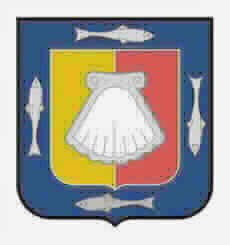 Estado Analitico del Ejercido del Presupuesto de Egresos Detallado - LDF Clasificacion Administrativa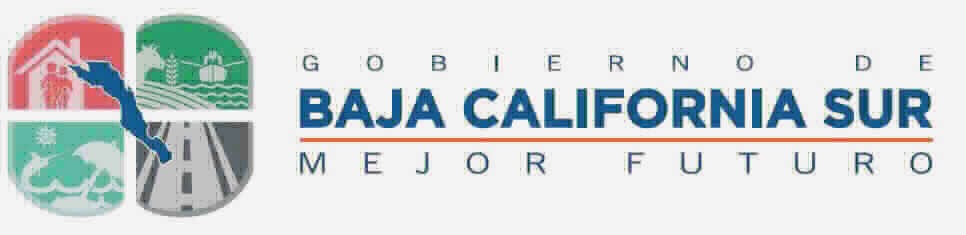 De ENE-18 A JUN-18 (PESOS)(Formato LDF 6b)1. GASTO NO ETIQUETADO7,712,491,775361,851,2808,074,343,0553,936,625,1104,137,717,9443. TOTAL DE EGRESOS:16,415,765,107841,780,376	17,257,545,4838,111,152,4779,146,393,006ConceptoEgresosEgresosEgresosEgresosEgresosSubejercicioConceptoAprobadoAmpliaciones/ (Reducciones)ModificadoDevengadoPagadoSubejercicio2.1.1.1.1.Poder Ejecutivo7,037,545,448362,262,4147,399,807,8623,547,064,7343,852,743,1282.1.1.1.2.Poder Legislativo214,000,0000214,000,000114,525,69699,474,3042.1.1.1.3.Poder Judicial306,959,6410306,959,641156,142,285150,817,3562.1.1.1.4.Comision de los Derechos Humanos9,384,28309,384,2834,146,2045,238,0792.1.1.1.5.Instituto Estatal Electoral111,202,4030111,202,40398,457,33412,745,0692.1.1.1.6.Instituto Estatal de Transparencia y Acc. A la Inf.7,900,00007,900,0003,949,9983,950,0022.1.1.1.7.Tribunal de Justicia Administrativa4,500,000- 411,1344,088,8661,838,8602,250,0062.1.1.1.8.Auditoria Superior del Estado21,000,000021,000,00010,500,00010,500,000